SAMEDI 27 OCTOBRE 2018RONDES : 14h00 à 19h00Trophées aux 3 premiers du tournoi et aux vainqueurs par sériesCHAVILLE (32 places)AJEC Scrabble – Espace Huguette Fradet50 rue Alexis MANEYROL - 92370 CHAVILLEResponsable : Claire BONNEAU2 allée Didier DAURAT – 94550 CHEVILLY LARUETél. : 01.77.21.44.73E-mail : claire.pifo@noos.fr Droits d’inscription : 10 euros Règlement par chèque à l’ordre de «AJEC SCRABBLE», à joindre à l’inscription et  à envoyer avant le : 20 octobre 2018PIFO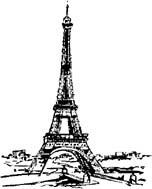 TOURNOI DESCRABBLE CLASSIQUE De CHAVILLECapacité d'accueil : 32 joueurs 